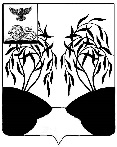 РОССИЙСКАЯ ФЕДЕРАЦИЯ БЕЛГОРОДСКАЯ ОБЛАСТЬ МУНИЦИПАЛЬНЫЙ РАЙОН «РАКИТЯНСКИЙ РАЙОН»ПОСЕЛКОВОЕ СОБРАНИЕГОРОДСКОГО ПОСЕЛЕНИЯ «ПОСЕЛОК ПРОЛЕТАРСКИЙ»Шестьдесят пятое заседаниеР Е Ш Е Н И Е«28»  апреля 2023 года                                                                                      № 3 О внесении изменений в решение поселкового  собрания городскогопоселения «Поселок Пролетарский»от 17 февраля 2015 года № 2 «Об утверждении Порядка определения ценыпродажи земельных участков, находящихся в  собственности муниципального образования -городского поселения «Поселок Пролетарский», предоставляемых без проведения торгов»   В соответствии с Федеральным законом от 06 октября 2003 года               №131-ФЗ «Об общих принципах организации местного самоуправления в Российской Федерации», статьей 39.4. Земельного кодекса Российской Федерации, руководствуясь постановлением Правительства Белгородской области от 12 января 2015 года №1-пп «Об утверждении порядка определения цены продажи земельных участков, находящихся в собственности Белгородской области, и земельных участков, государственная собственность на которые не разграничена, предоставляемых без проведения торгов»,  Уставом  городского поселения, поселковое собрание городского поселения «Поселок Пролетарский»                 р е ш и л о:          1. Внести в решение  поселкового собрания городского поселения «Поселок Пролетарский» от 17 февраля 2015 года № 2 «Об утверждении  Порядка определения цены продажи земельных участков, находящихся в  собственности муниципального образования - городского поселения «Поселок Пролетарский», предоставляемых без проведения торгов» следующие изменения:  - в Порядок определения цены продажи земельных участков, находящихся в собственности муниципального образования - городского поселения «Поселок Пролетарский», предоставляемых без проведения торгов» (далее – Порядок), утвержденный в пункте 1 названного решения:- пункт 6 Порядка изложить в следующей редакции: «6. Продажа земельных участков гражданам, являющимися собственниками индивидуальных жилых домов, садовых домиков, расположенных на приобретаемых земельных участках, осуществляется однократно по цене, определяемой в размере 60 процентов от кадастровой стоимости соответствующих земельных участков»;- дополнить  подпункт 6.2 пункта 6 Порядка подпунктом «в» следующего содержания:                      «в) принадлежащими гражданам, имеющим детей-инвалидов, состоящим на учете в качестве нуждающихся в улучшении жилищных условий».  2.Обнародовать настоящее решение в порядке, предусмотренном Уставом городского поселения.  3.Настоящее решение вступает в силу со дня его официального обнародования.          4. Контроль за исполнением настоящего решения оставляю за собой.Председатель поселкового собраниягородского поселения«Поселок Пролетарский»                                                                  С. Ходосов